Уважаемые Кузбассовцы!Теперь получить консультацию по вопросам предоставления мер социальной поддержки и социального обслуживания можно в видеоформате.Для этого необходимо оставить заявку на сайте Министерства социальной защиты населения Кузбасса http://www.dsznko.ru/. 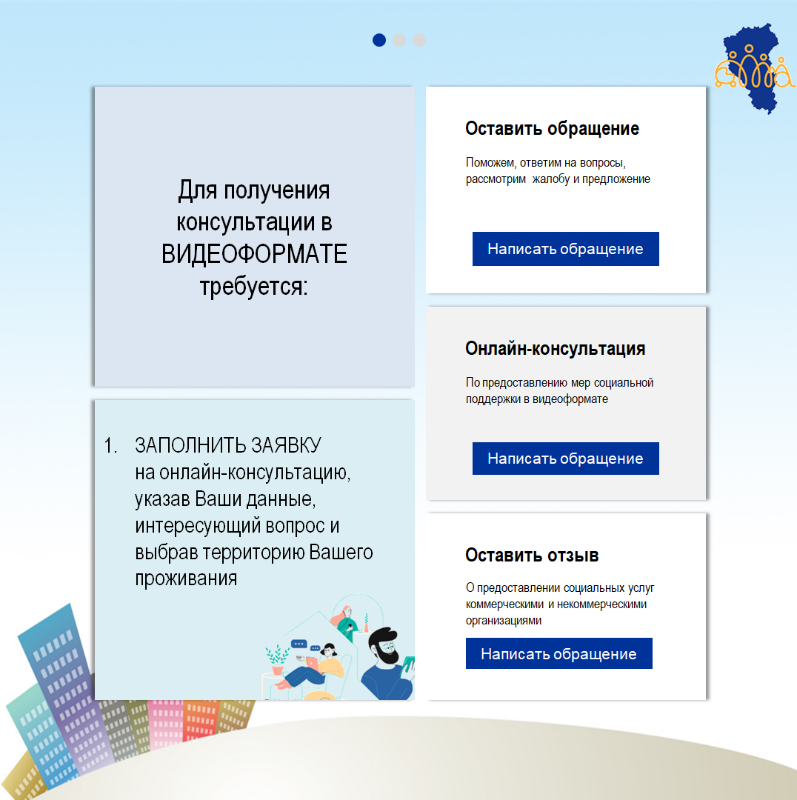 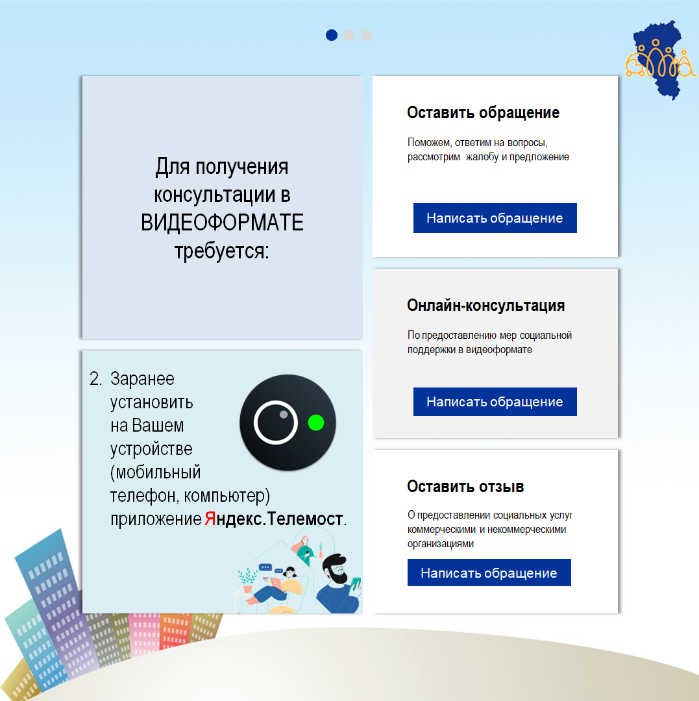 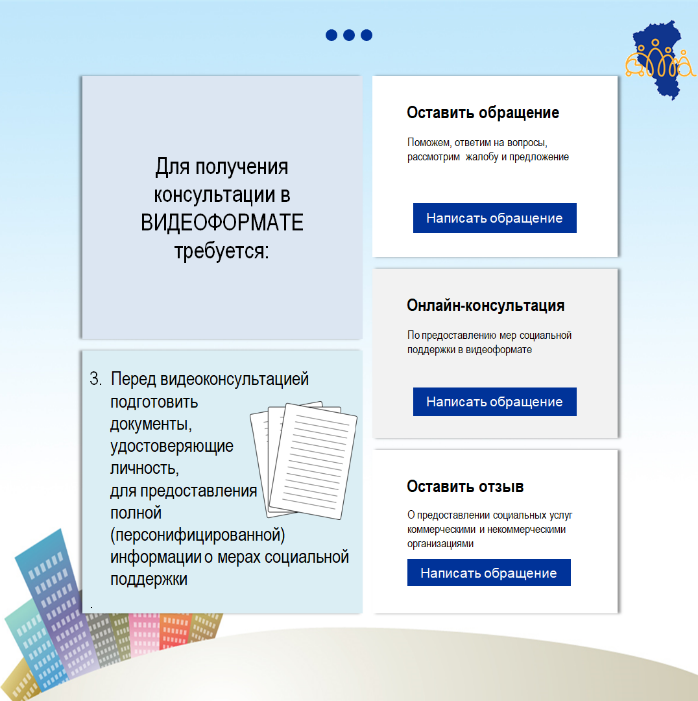 